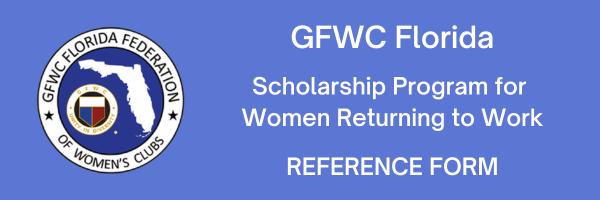 The applicant named below is applying for a GFWC Florida Scholarship, which provides financial assistance for Women Returning to Work to attend an educational or training program. The award is intended for women who need educational training to obtain employment or enter a new career field.The Scholarship Committee would appreciate you answering the questions below and also providing a brief statement on behalf of this applicant. Please be specific and candid. Your reference must be received by March 1, 2024. Be sure to sign your recommendation. Thank you for your willingness to support this applicant and our scholarship program.Note: This reference form will only be accepted if it is emailed by the person completing the reference form.  References received from anyone else will cause the applicant to be disqualified.You may email your completed reference form to
Margaret Brugman, Ed.S.
GFWC Florida Scholarship Chairman 
Scholarships@gfwcflorida.orgApplicant's Name: 
Applicant's Address:  
	City, State, Zip: 
How long have you known the applicant?   
In what capacity have you known the applicant?  Your Name: 
Your Address: 
	City, State, Zip Your Phone #: 
Your Email Address: 
Your Relationship to the Applicant: Please rate the applicant in the following areas, based upon your knowledge of her achievements and strengths.  Place an x in the appropriate box on each line.Mostly DisagreeSomewhat DisagreeMostly AgreeStrongly AgreeDon't knowIs motivatedDemonstrates responsibilityHas clear educational and career goalsDemonstrates strength in characterWould serve as a role model